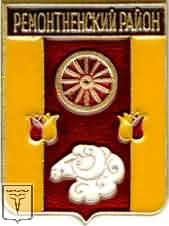 СОБРАНИЕ ДЕПУТАТОВПОДГОРНЕНСКОГО СЕЛЬСКОГО ПОСЕЛЕНИЯРЕШЕНИЕ № 87О внесении изменений в Решение Собрания депутатов №21-А от 10.02.2006 «Об утверждении положения о порядке землепользования в Подгорненском сельском поселении»            В соответствии с изменениями, внесёнными в Областной закон № 19-ЗС от 22.07.2003 «О регулировании земельных отношений в Ростовской области» и с целью приведения  в соответствие Решения Собрания депутатов Подгорненского сельского поселения  №21-А от 10.02.2006 «Об утверждении положения о порядке землепользования в Подгорненском сельском поселении», Собрание депутатов Подгорненского сельского поселения,                                                                     РЕШИЛО:1.  В главе 2:1.1. В пункте 2.1 добавить абзац следующего содержания:-  «Бесплатно предоставлять, находящиеся в муниципальной собственности земельные участки и земельные участки, государственная собственность на которые не разграничена гражданам Российской Федерации, проживающих на территории Ростовской области не менее 5 лет, имеющих трех и более детей, а также имеющих усыновлённых (удочерённых) или находящихся под опекой или попечительством детей при условии их воспитания не менее 3 лет»;2.  В главе 3:1.1. Добавить пункт 3.5 следующего содержания:      « 3.5. Бесплатное предоставление гражданам без торгов  и предварительного согласования мест размещения объектов строительства находящихся в муниципальной собственности земельных участков и земельных участков, государственная собственность на которые не разграничена.       3.5.1. Бесплатное предоставление гражданам без торгов  и предварительного согласования мест размещения объектов строительства находящихся в муниципальной собственности земельных участков, государственная собственность на которые не разграничена, осуществляется в следующем порядке:     3.5.2.Находящиеся в муниципальной собственности земельные участки, а   также земельные участки, государственная собственность на которые не разграничена, предоставляются гражданам, состоящим на учете в целях предоставления земельных участков.     3.5.3.Земельные участки, находящиеся в собственности Администрации Подгорненского с_п, а также земельные участки, государственная собственность на которые не разграничена, предоставляются гражданам в собственность  на основании решения Подгорненского сельского поселения.3.5.4. Перечень земельных участков, которые могут быть использованы для бесплатного предоставления гражданам, устанавливается Администрацией Подгорненского сельского поселения и подлежит опубликованию в порядке, установленном для официального опубликования муниципальных правовых актов, а также размещается на официальном сайте муниципального образования в сети Интернет.3.5.5. Ведение учета граждан в целях предоставления земельных участков осуществляется Администрацией Подгорненского сельского поселения в порядке, установленном Администрацией Подгорненского сельского поселения. Учет граждан в целях предоставления земельных участков для индивидуального жилищного строительства и ведения личного подсобного хозяйства осуществляется отдельно. 3.5.6. Граждане, изъявившие желание приобрести бесплатно в собственность земельный участок, направляют в уполномоченный на предоставление земельного участка орган Администрации Подгорненского района, (далее – уполномоченный орган) заявление по месту их проживания, о бесплатном предоставлении земельного участка в собственность. Форма заявления устанавливается органом местного самоуправления – Администрацией Подгорненского района. К указанному заявлению прилагаются копии следующих документов с предъявлением их подлинников:1) документ, удостоверяющий личность;2) свидетельства о рождении детей;3) документ об усыновлении (удочерении) в случае наличия усыновленного ребенка;4) документ о назначении заявителя опекуном или попечителем;5) справка с места жительства о составе семьи.3.5.7. После получения указанного в подпункте 3.5.6. пункта 3.5. заявления о бесплатном предоставлении земельного участка в собственность уполномоченный орган:1) осуществляет постановку на учет граждан в целях предоставления земельных участков в соответствии с настоящим Областным законом;2) осуществляет подбор земельного участка и проведение следующих работ по его формированию:выполняет в отношении земельного участка в соответствии с требованиями, установленными Федеральным законом от 24 июля 2007 года № 221-ФЗ «О государственном кадастре недвижимости», работы, в результате которых обеспечивается подготовка документов, содержащих необходимые для осуществления государственного кадастрового учета сведения о таком земельном участке, осуществляет мероприятия, необходимые для государственного кадастрового учета такого земельного участка;определяет вид разрешенного использования земельного участка;определяет технические условия подключения объектов к сетям инженерно-технического обеспечения и платы за подключение объектов к сетям инженерно-технического обеспечения. 3.5.8. Уполномоченный орган в течение месяца со дня формирования земельного участка принимает решение о бесплатном предоставлении земельного участка в собственность граждан.  3.5.9. Уполномоченный орган отказывает заявителю в приеме заявления в целях предоставления земельного участка в случае отсутствия указанных в подпункте 3.5.6. пункта 3.5 документов. Отсутствие на территории муниципального образования, осуществляющего предоставление земельных участков, свободных сформированных земельных участков не является основанием для отказа гражданам в постановке на учет в целях предоставления земельного участка.3.5.10. Решение уполномоченного органа о бесплатном предоставлении гражданину земельного участка в собственность направляется заявителю в 7  срок со дня его принятия». 3.  В главе 5: 1.1.Дополнить пунк 5.5 следующего содержания:«5.5. Для земельных участков, передаваемых гражданам в собственность бесплатно установить следующие предельные (минимальные и максимальные) размеры:1) для индивидуального жилищного строительства – от 0,02 гектара до 0,15 гектара;2) для ведения личного подсобного хозяйства – от 0,08 гектара до 1,0 гектара».4. Настоящее Решение подлежит официальному опубликованию.5. Настоящее Решение вступает в силу со дня его подписания.Глава Подгорненского с_п						В.Г.Прядко30.11.2011 г.         с. Подгорное